STRUTTURA DIDATTICA SPECIALE DI LINGUE E LETTERATURE STRANIERE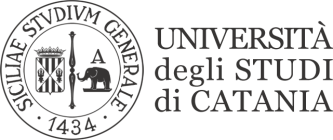                                                               RAGUSALINGUA E TRADUZIONE SPAGNOLA IIILINGUANGUAGGI SETTORIALINOME DOCENTE : ANA VICTORIA GUARRERA/II/ SESSIONEPROVA SCRITTA DEL 10/06/2019Y62000542    superatoY62000688    superatoY62000382    superatoY62000508    superatoY62000679    superatoY62000533    superatoY62000687    superatoY62000582    superatoY62000685    superatoY62000423    superatoY62000689    superatoY62000625    superatoY62000532    superatoY62000621    superatoY62000656    superatoY62000564    superatoY62000501    superatoY62000528   superatoY62000428   superatoY62000515   superatoY62000339   superatoY62000659   superatoY62000243   superatoY62000480   superatoY62000680   superatoY62000471   superatoY62000601   superatoY62000439   superato